SKINNER MS 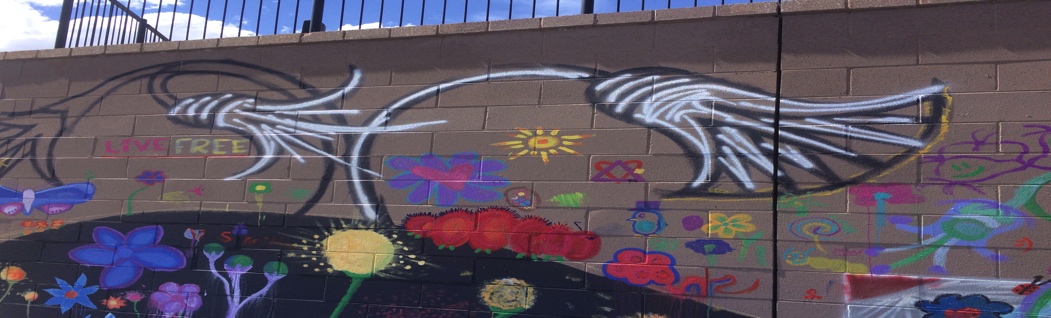 Visual ArtsMs. Nooklaurel_nook@dpsk12.org